                                      Ready!...... ...Set!........Spanish!!!!!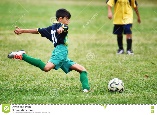 	Este es Tomas. Es un estudiante nuevo. Tomas es de Dallas, Texas. Él tiene 5 personas en su familia.  Tiene madre, padre, 2 hermanos. Su Madre es pilota para American Airlines. Ella es muy valiente.  Su padre es profesor a la Universidad de Memphis. Su hermano mayor, Miguel, es estudiante a la universidad también. Miguel estudia Medicina. Él quiere ser doctor. Él tiene 20 años. Su hermana menor, se llama María. Ella es bebe. Tiene 1 año. La familia, también, tiene 2 mascotas. Un pájaro, Tweety y un gato, Miau.             Tomas es una persona muy interesante. Tomas le gustan los animales, los deportes y música. Tomas es muy atlético, talentoso e inteligente. Él toca la guitarra y el piano.  Su música favorita es Jazz.	Él juega tenis, futbol, basquetbol. Su deporte favorito es futbol. El juega futbol para su escuela. Es un deporte muy popular.  Es buen estudiante. Sus clases favoritas son orquesta, matemáticas, ciencias, educación física. Cuando él es adulto quiere ser un veterinario y un jugador de futbol profesional. Es muy ambicioso ¿no?Who is this letter about?What is he?Where is he from?How many people are in this family?Who are they?What does his mother do?Who does she work for?Who is the middle child? How do you know?Where do his father and brother go? Why?What kind of person is Tomas?Why do you see in the story that pack up this idea?What do you know about Tomas’s personality? Why do you say that?